Tri-County  Camp-O-AllLoma Prieta, San Benito and Santa Lucia Districts
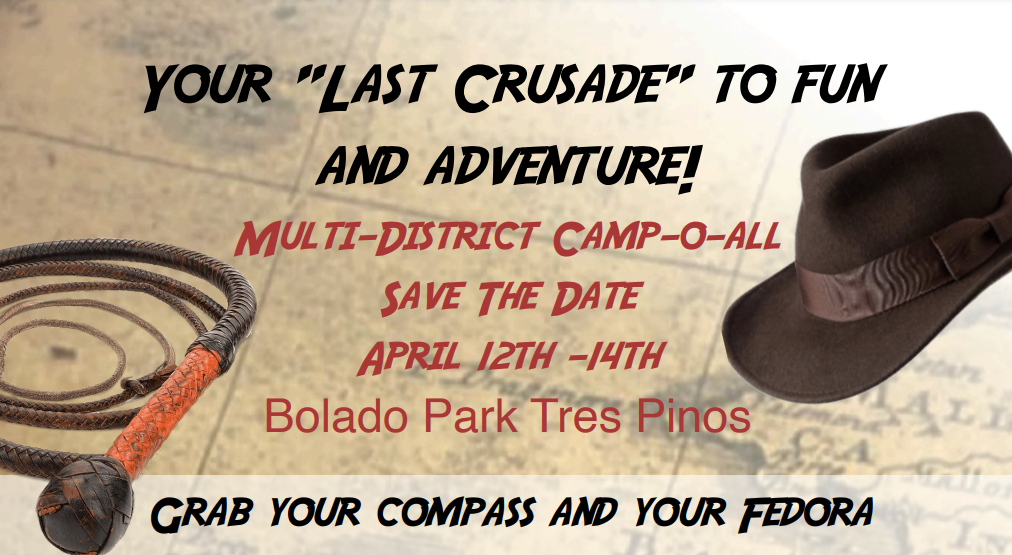 Bolado Park, Hollister9000 Airline Highway, Tres Pinos, CA April 12-14, 2024Your “Last Crusade” to FUN & ADVENTUREThe Tri-County Camp-O-All brought to you by:  Loma Prieta, San Benito and Santa Lucia DistrictsWhat:  This is a chance to participate in one of the oldest Boy Scout traditions. 
Where:  Bolado Park, 9000 Airline Hwy, Tres Pinos, CA 95075When:  Units may check in from 5:00 to 10:00 p.m. on Friday evening. Checkout will be on Sunday by 3:00pm. Campsites need to be inspected by Camp-O-All Staff. If needed, arrangements can be made for Troop checkout at earlier times.  Keep in mind there are events on Saturday and Sunday.Who: YOU, troop, patrols, and Arrows/Webelos dens are invited to attend what will be the most Adventurous Camp-O-All yet!  Arrow of Lights/Webelos must be hosted by a Troop (to have food) or bring bag lunches and be accompanied by a parent/guardian.  The Tri-County Camp-O-All  is an opportunity to demonstrate your scout skills, adventure seeking spirit and imagination along with other troops from around our council.Registration:  All forms must be filled out before entering the event and all fees must be paid via the Silicon Valley Mountain Bay Council website.  Once the unit’s registration are received you will hear from the Registration Manager, Kristy Burchard to confirm and answer any questions.  Please make payment to SVMBC and turn in to the council office.Parking: There is gravel parking available. The Troop trailer can park at the campsite but all other vehicles must remain parked in the parking lot until pack-up time on Sunday unless prior arrangements are made with the Event Staff.Health forms:  BSA health forms parts A&B are required for both youth and adults attending the event. When you check-in you will show your Health forms.  This set should be in a binder arranged alphabetically by youth last name and then by adult last name.
2024 Camp-O-All Event ScheduleFriday NightCheck in, camp-site setup 					5:00 P.M. -10 P.M.(Must check in at registration prior to going to campsite)CrackerbarrelMandatory safety briefing for scoutmaster and SPL	9:00 P.M.Taps 									10:30 P.M.SaturdayReveille 								6:30 A.M.Breakfast (at your troop site)					7:00 A.M.-8:30 A.M.Camp-o-All Staff Meeting 					7:30 A.M.Senior Patrol Leader Meeting 				8:30 A.M.Camp Wide Assembly - Flags 				9:00 A.M.Events Part 1 							9:15 A.M.-12:30 P.M.Trading Post opens 						10:00 A.M.Lunch   (at your troop site) 					12:30 P.M.-1:30 P.M.Campsite judging (themed, creativity, safety)		1:30 - 3:00 P.M.Events Part 2 							1:30 P.M.-2:30 P.M.Troop-wide Competitions 					2:30 P.M.-5:00 P.M.Dinner (at your troop site)					5:30 P.M.-7:00 P.M.Scoutmaster Dutch Oven Competition Judging		6:00 P.M.-7:00 P.M.Assemble for Campfire 					7:30 P.M.-8:00 P.M.Campfire 								8:00 P.M.-9:30 P.M.Taps 									10:30 P.M.2024 Camp-O-All Event Schedule (Con’t)SundayReveille 								7:00 A.M.Breakfast (at your Troop site) 				7:00 A.M.-8:00 A.M.Inter-denominational religious services 			8:00 A.M-8:30 A.M.(Vespers) Events part 3							9:00 A.M. - 10:30 A.M.Trading post opens						10:00 A.M.Events part 4							10:30 A.M.- 12:00 A.M.Lunch   (at your troop site) 					12:00 A.M.-1:00 P.M.Camp-O-All  Awards						1:00 P.M. - 1:30 P.M.Check-out - Site inspection					1:30 P.M. - 2:30 P.M.2024 Camp-O-All Important DetailsCheck InBEFORE a troop may go to their campsite, your troop’s SPL must provide the registration staff a completed patrol/den registration form. (See back of packet for a copy of this form) including the ages of participants. Please make copies for each of your patrols/dens. Bring the completed form with you to the Camp-O-ALL. A Camp-O-All site map and events schedule will be provided at check-in and will be posted on the event “Out Post” board near the registration tent.Check OutCheck out will be Sunday between 2:00 - 3:00 pm.  A short inspection must be completed before departure, so pack up immediately after lunch time.  When your unit is ready to leave, send your SPL to event headquarters.CampingEach campsite will be supplied with at least one table and a water source nearby. Please bring any extra tables, pop-ups, and chairs you may need. Latrine and handwashing facilities are available. Please note that if you wish to have a campfire,  you must provide an elevated fire enclosure that is at least 18 inches above the ground.Final campsite assignments will be made by the Camp-O-ALL committee prior to the event. Each unit must fill out a separate registration form.Troops that have invited Arrow of Light  / Webelos to attend the daily events (no overnight) make sure and let registration know so some extra space can be planned next to your troop campsite.Health and SafetyAround this time of year Bolado Park has fresh cut wild grass, so please come prepared with over the counter allergy medication for hay fever. Also, make sure that individuals with a history of asthma bring their inhaler. Health forms MUST be signed for all scouts and need to be presented at check-in for approval.  The Troop will maintain control over the troop health binder for the weekend.Camp-O-All  Trading PostThere will be a trading post at the event. Please bring extra money if you are interested in purchasing soda, candy, etc.  from the trading post.  There may be some fun and interesting “themed” items for sale as well.Arrow Of LightArrow of Light Cubs will be required to have the correct number of adult to child ratio (as prescribed by BSA policy, “Guide to Safe Scouting”) to attend the Camp-O-All. During the events, they will be scored as a Webelos Den. After the events are completed they will be judged against other Webelos Dens in completion for the “WEBELOS CAMP-O-All AWARDS”.  A Webelo must be a guest of a Camp-O-All troop or be one on one with their parent.  Webelo scouts must register for the day and will be required to pay the fees.Cars and ParkingTo ensure the safety of the campers and staff, we have set a camp speed limit at 5 MPH. The road is small and may be crossed frequently by campers, so please use caution when driving through camp. We will have separate parking spaces for people staying the whole weekend, people with trailers, and those who are staying part of the weekend, or just dropping off. Plan on carrying gear, as vehicle access for troops will be limited to their Troop trailer.  Trucks will need to be moved out to the parking area after they unload or drop their trailer for the weekend.Restricted AreasFor your safety and the safety of others, the 2024 Camp-O-All Staff has deemed certain areas as “off limits.” These areas will be marked with brightly colored tape. Please stay out of these areas. Evacuation PlanThis is a general emergency evacuation plan. As it is impossible to plan for all contingencies, it is intended as a guide only. Circumstances will dictate the actual response to an emergency situation.Staff may request that you remain in place until instructed to depart by the Camp-O-All staff. If you are not in agreement with the prioritizing, please do not argue with the youth staff. Unless life is threatened, please bring your complaints to the Camp-O-All staff area where it will be addressed.Emergency Evacuation ProceduresIn the event of an emergency evacuation, a camp assembly will be held at the flag meadow. When your unit arrives at the assembly grounds, the unit leader, or if the unit leader is not present, the tour leader for the unit is responsible for taking attendance of their unit. If any member of your unit is not in attendance, find a member of the 2024 Camp O-All Staff immediately and report that a member of your unit is missing.Who will make the decision to evacuate? Steve Solberg, Council Representative2.	Linda Diamantopolos, BSA District Executive3.	Kristy Burchard / Steve Cardinalli,  Event Directors4. 	Camp-O-All Safety OfficerWe will plan to evacuate for any occurrence that might endanger the lives of the Camp-O-All attendees and/or staff, including, but not exclusively:1. Fire, 2 Major earthquake, 3. FloodingIn the event an evacuation is called for, runners will be dispatched to notify the attendees to prepare to evacuate. Any units in immediate danger will be relocated to a safe area pending evacuation.One or more adult leaders from each unit will meet with a staff member at the staff area to be briefed on the evacuation procedures. All actions will be based on the safety of everyone involved. Units in areas of immediate danger will be given priority for evacuation. Units in areas that are not in immediate danger will be next. If a scout is missing, Camp-O-All  staff will take matters into their own hands; do not go looking for the Scout yourself, for this only makes the situation more complicated.  When the evacuation is complete a member of the staff will come to your unit and instruct stating that all members have been evacuated. After the paper is signed, the unit is left to decide any other course of action. Lastly, the Camp-O-All Director must sign that all the staff has been evacuated.Things to Leave at HomeElectronic devices other than camerasPetsFirearmsFireworks
Tri-County Camp-O-AllCAMPSITE INSPECTIONSPoints Earned

Tri-County Camp-O-AllLoma Prieta, San Benito and Santa Lucia Districts Patrol Registration Form for EventsPlease turn this form in when you ARRIVE in campEvery Unit Must Use a Separate Registration Form(Please Print CLEARLY)Unit#______________________ Troop ( ) Pack ( ) Crew ( )Patrol Names Only 		Age of 3 oldest members    1.____________________________	Years_____ Months _______	2.____________________________	Years_____ Months _______3.____________________________	Years_____ Months _______ 4.____________________________ 	5.____________________________	6.____________________________	7.____________________________	8.____________________________	9.____________________________Tri-County Camp-O-AllLoma Prieta, San Benito and Santa Lucia Districts 10____________________________	11____________________________	12____________________________	13 ____________________________	14_____________________________15_____________________________Scoutmaster/Unit Leader Name: _____________________________cell# _____________ SPL/Crew President Name: 	______________________________cell#_____________Type of Patrols:A. New Scout Patrol (Scouts under 12)B. Baden-Powell Patrol (Scouts range in age)C. Venture Patrol (All older scouts)
Tri-County Camp-O-AllAttendance RosterPlease turn this form in when you ARRIVE in campEvery Unit Must Use a Separate Registration Form (Please print CLEARLY)Name 			 Age	 	Rank Patrol1. ______________________________ _____ 	_____________ ____________2. ______________________________ _____ 	_____________ ____________3. ______________________________ _____ 	_____________ ____________4. ______________________________ _____ 	_____________ ____________5. ______________________________ _____ 	_____________ ____________6. ______________________________ _____ 	_____________ ____________7. ______________________________ _____ 	_____________ ____________8. ______________________________ _____ 	_____________ ____________9. ______________________________ _____ 	_____________ ____________10. ______________________________ _____ 	_____________ ____________11. ______________________________ _____ 	_____________ ____________12. ______________________________ _____ 	_____________ ____________13. ______________________________ _____ 	_____________ ____________14. ______________________________ _____ 	_____________ ____________15. ______________________________ _____ 	_____________ ____________16. ______________________________ _____ 	_____________ ____________17. ______________________________ _____ 	_____________ ____________18. ______________________________ _____ 	_____________ ____________19. ______________________________ _____ 	_____________ ____________20. ______________________________ _____ 	_____________ ____________21. ______________________________ _____ 	_____________ ____________22. ______________________________ _____ 	_____________ ____________23. ______________________________ _____ 	_____________ ____________24. ______________________________ _____ 	_____________ ____________25. ______________________________ _____ 	_____________ ____________26. ______________________________ _____ 	_____________ ____________27. ______________________________ _____ 	_____________ ____________28. ______________________________ _____ 	_____________ ____________29. ______________________________ _____ 	_____________ ____________30. ______________________________ _____ 	_____________ ____________Scoutmaster/Unit Leader Name: ___________________________Cell #______________SPL/Crew President: _____________________________________Cell #______________Tri-County Camp-O-AllLoma Prieta, San Benito and Santa Lucia Districts  Events List   Unit is represented by a Unit Flag, Unit Sign and Gateway___________20Campsite is orderly. Tents are positioned in a ‘Camp-O-Ree style’Tents in a row with doors facing the same direction.Properly pitched for weather conditions.Stakes marked as not to be a trip hazard___________20Cooking area defined and separated from the sleep areaPatrols have a defined cooking area.Menus and Duty Rosters are posted and legible.Trash is in a garbage container.Food is properly stored away for weather and animals.____________20Fire Area is clear of debrisFire tools are present and stowed safely (No trip hazard)Water bucket or equivalent is present and prepared for usage.____________10Troop has made provisions for emergenciesFirst Aid Kit is available for useAxe yard is clearly identified; no tools are left out in a hazardous manner.____________10Troop has incorporated the Principles of Leave No Trace / Tread LightlyNo visible trash / garbage on the ground in and/or around the campsite.No items have been attached to a natural resource in a manner that could cause damage._____________10Has the Troop incorporated the Camp-O-All theme into their campsite or gateway design.Theme for the event is: “Last Crusade” to Fun & Adventures______________10TOTAL100Last Crusade to Fun & Adventure - Day #1ActivityEvent Session #1Event Session #2Saturday9:15 am - 12:30 pm1:30 pm - 4:30 pmThe Temple of Doom - LeatherworksThe Dial of Destiny - OrienteeringThe Lost Arch - Obstacle CourseKingdom of the Crystal Skull - ArcheryThe Last Crusade - Cypher - Treasure HuntThe Last Crusade - Scavenger HuntKingdom of the Crystal Skull - Blow dart & Sling Shot creationRaiders of the Lost Arch - Paracord Snake project - (Knots)The Last Crusade to Fun & AdventureActivityEvent Session #3Event Session #4Sunday9:00 am - 10:30 pm10:30 am - noonKingdom of the Crystal Skull - ArcheryThe Last Crusade - Cypher - Treasure HuntThe Lost Arch - Obstacle CourseKingdom of the Crystal Skull - Blow Dart & Sling Shot creationRaiders of the Lost Arch - Paracord Snake project - KnotsThe Last Crusade - Scavenger Hunt